ASUNTO: Reunión Mesa Hip Hop Bosa – Ejercicio Lectura de Realidades Idartes es Bogotá DEPENDENCIA RESPONSABLE: Subdirección de las Artes (Sectores Sociales y Territorios)DEPENDENCIA RESPONSABLE: Subdirección de las Artes (Sectores Sociales y Territorios)DEPENDENCIA RESPONSABLE: Subdirección de las Artes (Sectores Sociales y Territorios)LUGAR: Meet https://meet.google.com/rbz-knmn-smx?authuser=0LUGAR: Meet https://meet.google.com/rbz-knmn-smx?authuser=0FECHA: 17.08.2021HORA:  6:40 p.m. a 7:00 p.m.ASISTENTESASISTENTESASISTENTESASISTENTESASISTENTESASISTENTESNOMBRES Y APELLIDOSORGANIZACIÓN O DEPENDENCIACARGOCORREO ELECTRÓNICOTELÉFONOSFIRMAJavier Francisco González Díaz Subdirección de las Artes Sectores Sociales y Territorios- IdartesContratistaJavier GonzálezAnexo pantallazo Anexo pantallazo Anexo pantallazo Anexo pantallazo Anexo pantallazo Anexo pantallazo ORDEN DEL DIAORDEN DEL DIAORDEN DEL DIABienvenida y presentación asistentesEstructura del DistritoMisión y Visión del Idartes Objetivo Idartes es BogotáLectura de RealidadesClaridades Diálogo Directivos Idartes y Ruta de TrabajoBienvenida y presentación asistentesEstructura del DistritoMisión y Visión del Idartes Objetivo Idartes es BogotáLectura de RealidadesClaridades Diálogo Directivos Idartes y Ruta de TrabajoBienvenida y presentación asistentesEstructura del DistritoMisión y Visión del Idartes Objetivo Idartes es BogotáLectura de RealidadesClaridades Diálogo Directivos Idartes y Ruta de TrabajoDESARROLLO DE LA REUNIÓNDESARROLLO DE LA REUNIÓNDESARROLLO DE LA REUNIÓNSe realizó reunión con Mesa Hip Gabriel de la Mesa Hip Hop de Bosa con el propósito de socializar el objetivo del ejercicio lectura de realidades y el diálogo del 21 de agosto con el equipo directivo en el marco de la estrategia Idartes de Bogotá y dio a conocer la información relacionada en el orden del día.AcuerdosSe acordó definir el nombre del delegado/a por la Mesa Local de Hip Hop de Bosa que participará en el diálogo del 21 de agosto antes del día 18 de agosto.La Mesa Local de Hip Hop revisará el link de lectura de realidades y diligenciara antes del día miércoles 18 de agosto. Recomendó desde la Mesa Local de Hip Hop ver la posibilidad de tener otro integrante en el espacio, acordando que se validará de acuerdo al número de inscritos en la jornada dado que hay un protocolo y aforo establecido por el colegio.Compartir presentación realizada desde el Idartes al delegado de la Mesa Local de Hip Hop.Anexo pantallazo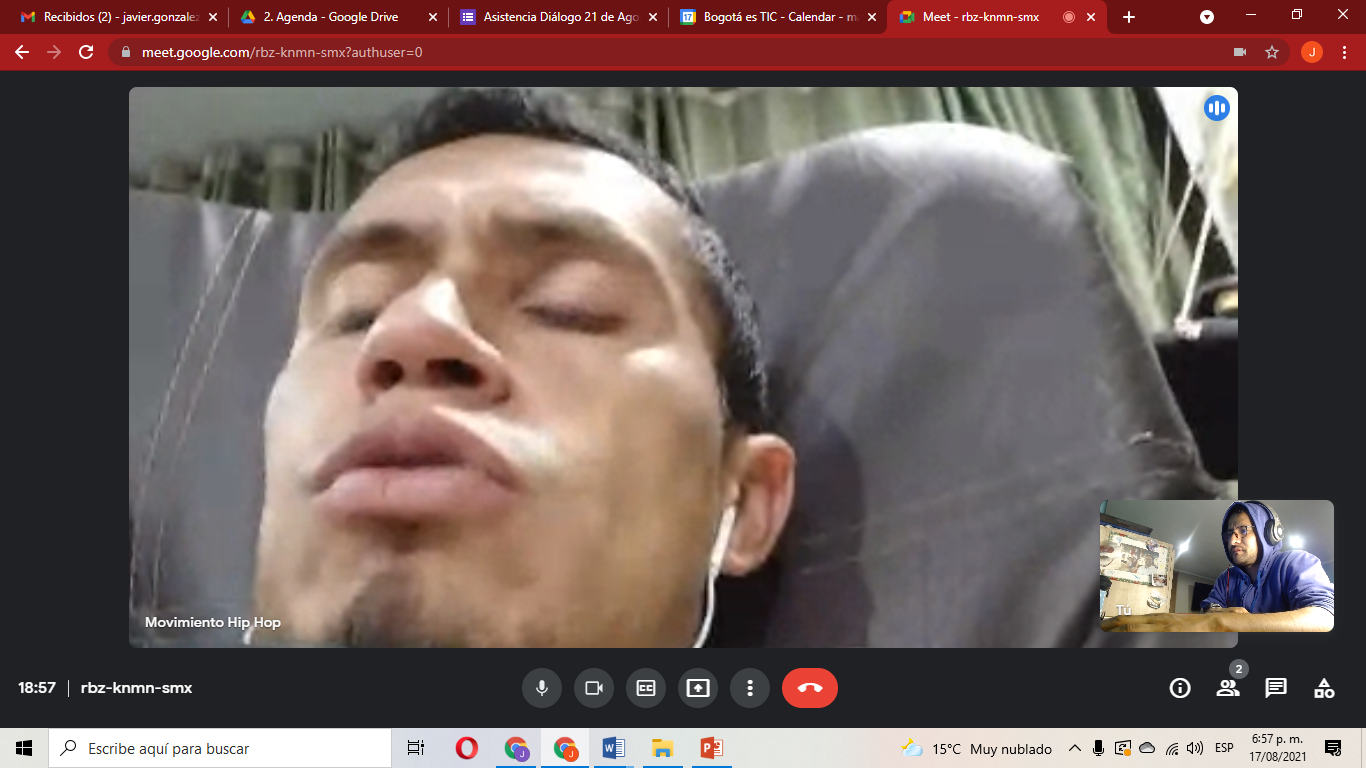 Se realizó reunión con Mesa Hip Gabriel de la Mesa Hip Hop de Bosa con el propósito de socializar el objetivo del ejercicio lectura de realidades y el diálogo del 21 de agosto con el equipo directivo en el marco de la estrategia Idartes de Bogotá y dio a conocer la información relacionada en el orden del día.AcuerdosSe acordó definir el nombre del delegado/a por la Mesa Local de Hip Hop de Bosa que participará en el diálogo del 21 de agosto antes del día 18 de agosto.La Mesa Local de Hip Hop revisará el link de lectura de realidades y diligenciara antes del día miércoles 18 de agosto. Recomendó desde la Mesa Local de Hip Hop ver la posibilidad de tener otro integrante en el espacio, acordando que se validará de acuerdo al número de inscritos en la jornada dado que hay un protocolo y aforo establecido por el colegio.Compartir presentación realizada desde el Idartes al delegado de la Mesa Local de Hip Hop.Anexo pantallazoSe realizó reunión con Mesa Hip Gabriel de la Mesa Hip Hop de Bosa con el propósito de socializar el objetivo del ejercicio lectura de realidades y el diálogo del 21 de agosto con el equipo directivo en el marco de la estrategia Idartes de Bogotá y dio a conocer la información relacionada en el orden del día.AcuerdosSe acordó definir el nombre del delegado/a por la Mesa Local de Hip Hop de Bosa que participará en el diálogo del 21 de agosto antes del día 18 de agosto.La Mesa Local de Hip Hop revisará el link de lectura de realidades y diligenciara antes del día miércoles 18 de agosto. Recomendó desde la Mesa Local de Hip Hop ver la posibilidad de tener otro integrante en el espacio, acordando que se validará de acuerdo al número de inscritos en la jornada dado que hay un protocolo y aforo establecido por el colegio.Compartir presentación realizada desde el Idartes al delegado de la Mesa Local de Hip Hop.Anexo pantallazoCOMPROMISOSCOMPROMISOSCOMPROMISOSACTIVIDADRESPONSABLEPLAZO / FECHACompartir presentación de Lectura de RealidadesIDARTESInmediataInformar el delegado/a que participara en el diálogo del 21 de agostoMesa Local de Hip Hop 18 de agostoLa Mesa Local de Hip Hop revisará el link de lectura de realidades y diligenciara antes del día miércoles 18 de agosto. Mesa Local de Hip Hop 18 de agosto